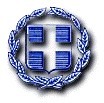 ΕΛΛΗΝΙΚΗ ΔΗΜΟΚΡΑΤΙΑ ΝΟΜΟΣ ΗΛΕΙΑΣΔΗΜΟΣ ΠΥΡΓΟΥΔ/ΝΣΗ ΠΡΟΓΡΑΜΜΑΤΙΣΜΟΥ- ΑΓΡΟΤΙΚΗΣ ΑΝΑΠΤΥΞΗΣ & ΤΟΥΡΙΣΜΟΥΤΙΤΛΟΣ ΥΠΗΡΕΣΙΑΣ:«Ναυαγοσωστική κάλυψη ακτών Δήμου Πύργου 2023»CPV: 92332000-7 ΠΡΟΥΠΟΛΟΓΙΣΜΟΣ:255.058,08€ Κ.Α: 00.6162.02ΑΡ. ΜΕΛΕΤΗΣ: 01/23ΣΧΕΔΙΟ ΕΝΤΥΠΟΥ ΟΙΚΟΝΟΜΙΚΗΣ ΠΡΟΣΦΟΡΑΣΠύργος………./……………/2023Ο Προσφέρων Οικονομικός ΦορέαςΑφού έλαβα γνώση της Διακήρυξης που αναγράφεται στην επικεφαλίδα της μελέτης και των λοιπών στοιχείων αυτής (συμβατικά τεύχη ) καθώς και τωνσυνθηκών εκτέλεσης  της  υπηρεσίας  υποβάλλω  την  παρούσα οικονομική προσφορά και  δηλώνω  ότι  αποδέχομαι  πλήρως  και  χωρίς  καμία  επιφύλαξη  όλα  αυτά  που αναφέρει η μελέτη της υπηρεσίας και αναλαμβάνω την εκτέλεση της υπηρεσίας με  τις  ακόλουθες  τιμές προσφοράς επί των τιμών του ενδεικτικού Προϋπολογισμού της μελέτης του θέματοςΑφού έλαβα γνώση της Διακήρυξης που αναγράφεται στην επικεφαλίδα της μελέτης και των λοιπών στοιχείων αυτής (συμβατικά τεύχη ) καθώς και τωνσυνθηκών εκτέλεσης  της  υπηρεσίας  υποβάλλω  την  παρούσα οικονομική προσφορά και  δηλώνω  ότι  αποδέχομαι  πλήρως  και  χωρίς  καμία  επιφύλαξη  όλα  αυτά  που αναφέρει η μελέτη της υπηρεσίας και αναλαμβάνω την εκτέλεση της υπηρεσίας με  τις  ακόλουθες  τιμές προσφοράς επί των τιμών του ενδεικτικού Προϋπολογισμού της μελέτης του θέματοςΑφού έλαβα γνώση της Διακήρυξης που αναγράφεται στην επικεφαλίδα της μελέτης και των λοιπών στοιχείων αυτής (συμβατικά τεύχη ) καθώς και τωνσυνθηκών εκτέλεσης  της  υπηρεσίας  υποβάλλω  την  παρούσα οικονομική προσφορά και  δηλώνω  ότι  αποδέχομαι  πλήρως  και  χωρίς  καμία  επιφύλαξη  όλα  αυτά  που αναφέρει η μελέτη της υπηρεσίας και αναλαμβάνω την εκτέλεση της υπηρεσίας με  τις  ακόλουθες  τιμές προσφοράς επί των τιμών του ενδεικτικού Προϋπολογισμού της μελέτης του θέματοςΑφού έλαβα γνώση της Διακήρυξης που αναγράφεται στην επικεφαλίδα της μελέτης και των λοιπών στοιχείων αυτής (συμβατικά τεύχη ) καθώς και τωνσυνθηκών εκτέλεσης  της  υπηρεσίας  υποβάλλω  την  παρούσα οικονομική προσφορά και  δηλώνω  ότι  αποδέχομαι  πλήρως  και  χωρίς  καμία  επιφύλαξη  όλα  αυτά  που αναφέρει η μελέτη της υπηρεσίας και αναλαμβάνω την εκτέλεση της υπηρεσίας με  τις  ακόλουθες  τιμές προσφοράς επί των τιμών του ενδεικτικού Προϋπολογισμού της μελέτης του θέματοςΑφού έλαβα γνώση της Διακήρυξης που αναγράφεται στην επικεφαλίδα της μελέτης και των λοιπών στοιχείων αυτής (συμβατικά τεύχη ) καθώς και τωνσυνθηκών εκτέλεσης  της  υπηρεσίας  υποβάλλω  την  παρούσα οικονομική προσφορά και  δηλώνω  ότι  αποδέχομαι  πλήρως  και  χωρίς  καμία  επιφύλαξη  όλα  αυτά  που αναφέρει η μελέτη της υπηρεσίας και αναλαμβάνω την εκτέλεση της υπηρεσίας με  τις  ακόλουθες  τιμές προσφοράς επί των τιμών του ενδεικτικού Προϋπολογισμού της μελέτης του θέματοςΑφού έλαβα γνώση της Διακήρυξης που αναγράφεται στην επικεφαλίδα της μελέτης και των λοιπών στοιχείων αυτής (συμβατικά τεύχη ) καθώς και τωνσυνθηκών εκτέλεσης  της  υπηρεσίας  υποβάλλω  την  παρούσα οικονομική προσφορά και  δηλώνω  ότι  αποδέχομαι  πλήρως  και  χωρίς  καμία  επιφύλαξη  όλα  αυτά  που αναφέρει η μελέτη της υπηρεσίας και αναλαμβάνω την εκτέλεση της υπηρεσίας με  τις  ακόλουθες  τιμές προσφοράς επί των τιμών του ενδεικτικού Προϋπολογισμού της μελέτης του θέματοςΑφού έλαβα γνώση της Διακήρυξης που αναγράφεται στην επικεφαλίδα της μελέτης και των λοιπών στοιχείων αυτής (συμβατικά τεύχη ) καθώς και τωνσυνθηκών εκτέλεσης  της  υπηρεσίας  υποβάλλω  την  παρούσα οικονομική προσφορά και  δηλώνω  ότι  αποδέχομαι  πλήρως  και  χωρίς  καμία  επιφύλαξη  όλα  αυτά  που αναφέρει η μελέτη της υπηρεσίας και αναλαμβάνω την εκτέλεση της υπηρεσίας με  τις  ακόλουθες  τιμές προσφοράς επί των τιμών του ενδεικτικού Προϋπολογισμού της μελέτης του θέματοςΑφού έλαβα γνώση της Διακήρυξης που αναγράφεται στην επικεφαλίδα της μελέτης και των λοιπών στοιχείων αυτής (συμβατικά τεύχη ) καθώς και τωνσυνθηκών εκτέλεσης  της  υπηρεσίας  υποβάλλω  την  παρούσα οικονομική προσφορά και  δηλώνω  ότι  αποδέχομαι  πλήρως  και  χωρίς  καμία  επιφύλαξη  όλα  αυτά  που αναφέρει η μελέτη της υπηρεσίας και αναλαμβάνω την εκτέλεση της υπηρεσίας με  τις  ακόλουθες  τιμές προσφοράς επί των τιμών του ενδεικτικού Προϋπολογισμού της μελέτης του θέματοςΑφού έλαβα γνώση της Διακήρυξης που αναγράφεται στην επικεφαλίδα της μελέτης και των λοιπών στοιχείων αυτής (συμβατικά τεύχη ) καθώς και τωνσυνθηκών εκτέλεσης  της  υπηρεσίας  υποβάλλω  την  παρούσα οικονομική προσφορά και  δηλώνω  ότι  αποδέχομαι  πλήρως  και  χωρίς  καμία  επιφύλαξη  όλα  αυτά  που αναφέρει η μελέτη της υπηρεσίας και αναλαμβάνω την εκτέλεση της υπηρεσίας με  τις  ακόλουθες  τιμές προσφοράς επί των τιμών του ενδεικτικού Προϋπολογισμού της μελέτης του θέματοςΑφού έλαβα γνώση της Διακήρυξης που αναγράφεται στην επικεφαλίδα της μελέτης και των λοιπών στοιχείων αυτής (συμβατικά τεύχη ) καθώς και τωνσυνθηκών εκτέλεσης  της  υπηρεσίας  υποβάλλω  την  παρούσα οικονομική προσφορά και  δηλώνω  ότι  αποδέχομαι  πλήρως  και  χωρίς  καμία  επιφύλαξη  όλα  αυτά  που αναφέρει η μελέτη της υπηρεσίας και αναλαμβάνω την εκτέλεση της υπηρεσίας με  τις  ακόλουθες  τιμές προσφοράς επί των τιμών του ενδεικτικού Προϋπολογισμού της μελέτης του θέματοςΑ/ ΑΤίτλος ΥπηρεσίαςΠροσφερόμεν η Τιμή μονάδος (ΟΛΟΓΡΑΦΩΣ)Προσφερόμεν η Τιμή μονάδος (ΟΛΟΓΡΑΦΩΣ)Προσφερόμ ενη Τιμή μονάδος (ΑΡΙΘΜΗΤΙ ΚΩΣ)ΜΜΠοσότ ηταΠροσφερό μενη Αξία χωρίς ΦΠΑΦΠΑ 24%Προσφερόμ ενηΑξία με ΦΠΑΚωδικός CPV : 92332000-7Κωδικός CPV : 92332000-7Κωδικός CPV : 92332000-7Κωδικός CPV : 92332000-7Κωδικός CPV : 92332000-7Κωδικός CPV : 92332000-7Κωδικός CPV : 92332000-7Κωδικός CPV : 92332000-71Υπηρεσία ναυαγοσώστηΗμέ ρες10982Υπηρεσία χειριστή (συντονιστή) ναυαγοσωστι κού σκάφουςΗμέ ρες1223Χρήση (μίσθωση ανά ημέρα) βάθρου ναυαγοσώστη και μηχανοκίνητ ου σκάφους 3,30μ με εξοπλισμό ναυαγοσώστη σύμφωνα με τα ορίζόμενα στο άρθρο 7και άρθρο 9 του ΠΔ 71/2020Ημέ ρες9764Χρήση ναυαγοσωστι κού σκάφους 5,00μσύμφωνα με τα οριζόμενα στο άρθρο 7 του ΠΔ 71/2020Ημέ ρες122